PROGRAMA DE PÓS-GRADUAÇÃO EM CIÊNCIAS AGRÁRIAS – PPGCAUNIVERSIDADE FEDERAL DE SÃO JOÃO DEL-REI - UFSJCAMPUS SETE LAGOAS - CSL___________________________________________________________AGENDAMENTO DE DEFESA DE DISSERTAÇÃOSete Lagoas, ___ de ____________ de _____.AoColegiado do Programa de Pós-Graduação em Ciências Agrárias - PPGCA.Venho pelo presente solicitar que sejam tomadas as providências necessárias para que o(a) discente NOME DO(A) DISCENTE (EM NEGRITO) seja submetido(a) à defesa de sua DISSERTAÇÃO DE MESTRADO, na área de concentração em Produção Vegetal, linha de pesquisa (colocar aqui a linha de pesquisa do seu(ua) orientador(a) – está disponível no sítio do programa, no ícone em corpo docente)(EM NEGRITO), intitulada: “Coloque aqui o título do trabalho que será defendido pelo discente”(EM NEGRITO E EM ITALÍCO).Data: Dia - Mês - AnoHorário: as 00h00min.Local: Informe local que será defendida a dissertação ou o linkCOMPOSIÇÃO DA BANCA* É proibido a participação de Coorientador(a), na banca de defesa da Dissertação.ORIENTAÇÕES GERAIS PARA PREENCHIMENTO DA TABELA ACIMA:Indicar 5 nomes (3 Membros Titulares e 2 Suplentes), para a composição da banca. O primeiro nome, sempre será o do(a) orientador(a), o segundo nome será do membro externo à UFSJ e o terceiro nome, será da UFSJ. Os dois últimos nomes serão os Membros Suplentes (obrigatório), sendo 1 externo à UFSJ e 1 da UFSJ.Informamos que, em conformidade com o estabelecido no Art. 1o, da Instrução Normativa do PPGCA, Nº 007 de 08 de julho de 2016, todos os arquivos oriundos da Dissertação foram entregues aos cuidados do(a) meu(minha) orientador(a).Assinatura do(a) orientador(a): ________________________________________________Assinatura do(a) discente: ____________________________________________________As assinaturas acima deverão ser pelo souGov.Após o preenchimento, retirar as informações em vermelho.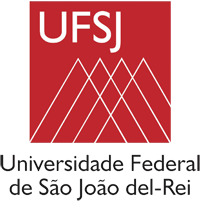 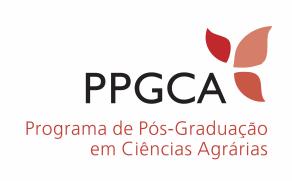 Nome CPFInstituiçãoFunçãoE-mailO agendamento foi:(   ) DEFERIDO        (   ) INDEFERIDOReferendado em ____/____/___________________________________Prof. André ThomaziniCoordenador(a) do PPGCA